ОСНОВНАЯ ИНФОРМАЦИЯ:ОБРАЗОВАНИЕ:ДОПОЛНИТЕЛЬНОЕ ОБРАЗОВАНИЕ:МЕРКУЛОВА ЕЛИЗАВЕТА БОРИСОВНА(Фамилия Имя Отчество)Дата рождения:26.09.2002 г.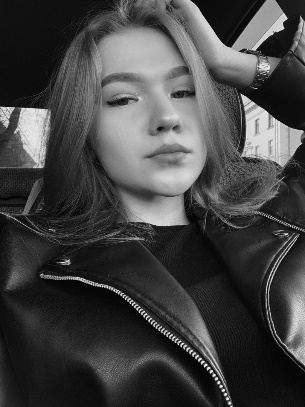 Семейное положение:Не замужемМесто жительства:г. ХабаровскТелефон:8(909)870-21-58E-mail:liza_merkylova@mail.ruЦЕЛЬ::Получение работы менеджера по продажамПериод  обученияНазвание 
учебного
 заведенияСпециальность/профессия2019-2022КГА ПОУ «Хабаровский технологический колледж»Коммерция по отраслямНазвание пройденного курсаНазвание организации, проводившей курсыГод окончанияПродажа 
товаров и услугКГА ПОУ «Хабаровский технологический колледж»2019Опыт работы,Практика:2021 г. – ООО «Санвэй». Производственная практика. Сотрудник торгового зала, консультирование покупателей по ассортименту.2021 г. – ООО «Санвэй». Производственная практика. Сотрудник торгового зала, консультирование покупателей по ассортименту.2022 г. – ООО «Санвэй». Производственная практика. Сотрудник торгового зала, консультирование покупателей по ассортименту.Данные о курсовых и дипломных работах:Курсовая работа по МДК 01.02 «Розничная торговая сеть и функции, выполняемые ею».Курсовая работа по МДК 02.02 «Анализ динамики кредиторской задолженности предприятия».Курсовая работа по МДК 03.02 «Характеристика ассортимента декоративной косметики на примере учебной парикмахерской «Пчелка».Профессиональные навыки:Умение приспосабливаться и искать подход к покупателю;Прием и выкладка товара;Навыки контроля логистики;Планирование продаж;Поиск новых надежных поставщиков;Размещение рекламы в Интернет, журналах и информационных справочниках;Способность работать с документами.Дополнительные навыкиИностранный язык: английский – базовый уровень;Уровень пользование ПК. Знание программ МС Office;Знание деловой переписки;Опыт личностного общения и успешных продаж;Знание законодательства;Умение планировать и оптимально организовывать рабочий процесс.Личностные качестваОтветственная, легко обучаемая, приветливая.Умение работать в команде, собранность, грамотная речь, стремление к росту и развитию, порядочность.Веду здоровый образ жизни.На размещение в банке данных резюме выпускников на сайте колледжа моей персональной информации и фото СОГЛАСЕН(-НА)